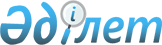 Солтүстік Қазақстан облысы Мағжан Жұмабаев ауданы мәслихатының 2023 жылғы 27 желтоқсандағы № 9-1 "2024-2026 жылдарға арналған Солтүстік Қазақстан облысы Мағжан Жұмабаев ауданының бюджетін бекіту туралы" шешіміне өзгерістер мен толықтыру енгізу туралыСолтүстік Қазақстан облысы Мағжан Жұмабаев ауданы мәслихатының 2024 жылғы 11 маусымдағы № 15-1 шешімі
      Солтүстік Қазақстан облысы Мағжан Жұмабаев ауданының мәслихаты ШЕШІМ ҚАБЫЛДАДЫ:
      1. Солтүстік Қазақстан облысы Мағжан Жұмабаев ауданы мәслихатының "2024-2026 жылдарға арналған Солтүстік Қазақстан облысы Мағжан Жұмабаев ауданының бюджетін бекіту туралы" 2023 жылғы 27 желтоқсандағы № 9-1 шешіміне келесі өзгерістер мен толықтыру енгізілсін:
      1-тармақ жаңа редакцияда жазылсын:
      "1. 2024-2026 жылдарға арналған Солтүстік Қазақстан облысы Мағжан Жұмабаев ауданының бюджеті тиісінше осы шешімге 1, 2 және 3-қосымшаларға сәйкес, оның ішінде 2024 жылға мынадай көлемдерде бекітілсін:
      1) кірістер – 8 053 487,9 мың теңге:
      салықтық түсімдер – 1 556 898,0 мың теңге;
      салықтық емес түсімдер – 34 318,0 мың теңге;
      негізгі капиталды сатудан түсетін түсімдер – 160 599,0 мың теңге;
      трансферттер түсімі – 6 301 672,9 мың теңге; 
      2) шығындар – 7 764 587,0 мың теңге;
      3) таза бюджеттік кредиттеу – 27 453,0 мың теңге:
      бюджеттік кредиттер – 44 304,0 мың теңге;
      бюджеттік кредиттерді өтеу – 16 851,0 мың теңге;
      4) қаржы активтерімен операциялар бойынша сальдо – 0,0 мың теңге:
      қаржы активтерін сатып алу – 0,0 мың теңге;
      мемлекеттің қаржы активтерін сатудан түсетін түсімдер – 0,0 мың теңге;
      5) бюджет тапшылығы (профициті) – 261 447,9 мың теңге;
      6) бюджет тапшылығын қаржыландыру (профицитті пайдалану) – -261 447,9 мың теңге;
      қарыздар түсімі – 75 345,8 мың теңге;
      қарыздарды өтеу – 434 978,0 мың теңге;
      бюджет қаражатының пайдаланылатын қалдықтары – 98 184,3 мың теңге.";
      10-тармақ келесі мазмұндағы 20), 21), 22), 23), 24), 25), 26), 27), 28), 29), 30) тармақшалармен толықтырылсын: 
      "20) Булаев қаласында 3 қабатты 45 пәтерлі тұрғын үй салуға;
      21) Булаев қаласы көшелерінің жаяу жүргіншілер тротуарларын орнатуға;
      22) Мағжан Жұмабаев ауданының елді мекендерінен қар шығаруға;
      23) Кеңес әскерлерінің шектеулі контингентін Ауғанстан Демократиялық Республикасынан шығарудың 35 жылдығына орай біржолғы ақшалай төлем көрсетуге;
      24) Булаев қаласында көше жарығын ағымдағы жөндеуге;
      25) Булаев қаласында волейбол алаңын және балалар ойын алаңын орнатуға;
      26) Аудандық маңызы бар KTGY-137 "Ноғайбай ауылына кірме жол" автомобиль жолын орташа жөндеуге км 0,0-7,7;
      27) Новотроицкое ауылында тарату желілерін қайта жаңартуға;
      28) Булаев қаласында су құбыры құрылыстарын реконструкциялауға;
      29) Бәйтерек ауылдық округінің Береке ауылында су құбырының таратушы желілерін ағымдағы жөндеуге;
      30) Қарақоға ауылдық округінің Чистое ауылының су тарату желісін ағымдағы жөндеуге.";
      көрсетілген шешімнің қосымшасы осы шешімнің 1-қосымшасына сәйкес жаңа редакцияда баяндалсын.
      2. Осы шешім 2024 жылғы 1 қаңтардан бастап қолданысқа енгізіледі. Мағжан Жұмабаев ауданының 2024 жылға арналған бюджеті
					© 2012. Қазақстан Республикасы Әділет министрлігінің «Қазақстан Республикасының Заңнама және құқықтық ақпарат институты» ШЖҚ РМК
				
      Мағжан Жұмабаев ауданы мәслихатының төрағасы 

А. Рахметова
Солтүстік Қазақстан облысыМағжан Жұмабаев ауданымәслихатының 2024 жылғы11 маусымдағы № 15-1шешіміне қосымшаСолтүстік Қазақстан облысыМағжан Жұмабаев ауданымәслихатының 2023 жылғы27 желтоқсандағы № 9-1шешіміне 1-қосымша
Санаты 
Санаты 
Санаты 
Санаты 
Атауы
Сомасы, мың теңге
Сыныбы
Сыныбы
Сыныбы
Атауы
Сомасы, мың теңге
Кіші сыныбы 
Кіші сыныбы 
Сомасы, мың теңге
Кірістер
8 053 487,9
1
Салықтық түсімдері
1 556 898,0
01
01
Тауарларға, жұмыстарға және қызметтерге салынатын iшкi салықтар
289 838,0
1
Корпоративтік табыс салығы
270 000,0
2
Жеке табыс салығы
19 838,0
03
03
Әлеуметтік салық
661 307,0
1
Әлеуметтік салық
661 307,0
04
04
Меншiкке салынатын салықтар
400 353,0
1
Мүлікке салынатын салықтар
400 353,0
05
05
Тауарларға, жұмыстарға және қызметтерге салынатын iшкi салықтар
165 400,0
2
Акциздер
3 700,0
3
Табиғи және басқа да ресурстарды пайдаланғаны үшiн түсетiн түсiмдер
140 000,0
4
Кәсiпкерлiк және кәсiби қызметтi жүргiзгенi үшiн алынатын алымдар
21 700,0
08
08
Заңдық маңызы бар әрекеттерді жасағаны және (немесе) оған уәкілеттігі бар мемлекеттік органдар немесе лауазымды адамдар құжаттар бергені үшін алынатын міндетті төлемдер
40 000,0
1
Мемлекеттік баж
40 000,0
2
Салықтық емес түсiмдер
34 318,0
01
01
Мемлекеттік меншіктен түсетін кірістер
4 318,0
5
Мемлекет меншігіндегі мүлікті жалға беруден түсетін кірістер
4 303,0
7
Мемлекеттік бюджеттен берілген кредиттер бойынша сыйақылар
15,0
06
06
Басқа да салықтық емес түсімдер
30 000,0
1
Басқа да салықтық емес түсімдер
30 000,0
3
Негізгі капиталды сатудан түсетін түсімдер
160 599,0
01
01
Мемлекеттік мекемелерге бекітілген мемлекеттік мүлікті сату
160 599,0
1
Мемлекеттік мекемелерге бекітілген мемлекеттік мүлікті сату
160 599,0
4
Трансферттердің түсімдері
6 301 672,9
01
01
Төмен тұрған мемлекеттiк басқару органдарынан трансферттер
861 391,6
3
Аудандық маңызы бар қалалардың, ауылдардың, кенттердің, аулдық округтардың бюджеттерінен трансферттер
861 391,6
02
02
Мемлекеттiк басқарудың жоғары тұрған органдарынан түсетiн трансферттер
5 440 281,3
2
Облыстық бюджеттен түсетiн трансферттер
5 440 281,3
Функционалдық топ
Функционалдық топ
Функционалдық топ
Функционалдық топ
Атауы
Сомасы, мың теңге
Кіші функция
Кіші функция
Кіші функция
Кіші функция
Сомасы, мың теңге
Бюджеттік бағдарламалардың әкімшісі
Бюджеттік бағдарламалардың әкімшісі
Бюджеттік бағдарламалардың әкімшісі
Сомасы, мың теңге
Бағдарлама
Бағдарлама
Сомасы, мың теңге
Шығындар
7 764 587,0
01
Жалпы сипаттағы мемлекеттiк қызметтер
2 008 182,5
1
Мемлекеттiк басқарудың жалпы функцияларын орындайтын өкiлдi, атқарушы және басқа органдар
438 390,5
112
Аудан (облыстық маңызы бар қала) мәслихатының аппараты
42 245,1
001
Аудан (облыстық маңызы бар қала) мәслихатының қызметін қамтамасыз ету жөніндегі қызметтер
40 766,1
003
Мемлекеттік органның күрделі шығыстары
376,0
005
Мәслихаттар депутаттары қызметінің тиімділігін арттыру
1 103,0
122
Аудан (облыстық маңызы бар қала) әкімінің аппараты
396 145,4
001
Аудан (облыстық маңызы бар қала) әкімінің қызметін қамтамасыз ету жөніндегі қызметтер
246 497,9
003
Мемлекеттік органның күрделі шығыстары
14 334,0
113
Төменгі тұрған бюджеттерге берілетін нысаналы ағымдағы трансферттер
135 313,5
2
Қаржылық қызмет
2 050,0
459
Ауданның (облыстық маңызы бар қаланың) экономика және қаржы бөлімі
2 050,0
003
Салық салу мақсатында мүлікті бағалауды жүргізу
1 850,0
010
Жекешелендіру, коммуналдық меншікті басқару, жекешелендіруден кейінгі қызмет және осыған байланысты дауларды реттеу
200,0
9
Жалпы сипаттағы өзге де мемлекеттiк қызметтер
1 567 742,0
458
Ауданның (облыстық маңызы бар қаланың) тұрғын үй-коммуналдық шаруашылығы, жолаушылар көлігі және автомобиль жолдары бөлімі
1 475 500,9
001
Жергілікті деңгейде тұрғын үй-коммуналдық шаруашылығы, жолаушылар көлігі және автомобиль жолдары саласындағы мемлекеттік саясатты іске асыру жөніндегі қызметтер
37 784,0
013
Мемлекеттік органның күрделі шығыстары
200,0
113
Төменгі тұрған бюджеттерге берілетін нысаналы ағымдағы трансферттер
1 248 158,9
114
Төменгі тұрған бюджеттерге берілетін нысаналы даму трансферттері
189 358,0
459
Ауданның (облыстық маңызы бар қаланың) экономика және қаржы бөлімі
92 241,1
001
Ауданның (облыстық маңызы бар қаланың) экономикалық саясаттын қалыптастыру мен дамыту, мемлекеттік жоспарлау, бюджеттік атқару және коммуналдық меншігін басқару саласындағы мемлекеттік саясатты іске асыру жөніндегі қызметтер
91 121,1
015
Мемлекеттік органның күрделі шығыстары
1 120,0
02
Қорғаныс
32 043,4
1
Әскери мұқтаждар
16 244,0
122
Аудан (облыстық маңызы бар қала) әкімінің аппараты
16 244,0
005
Жалпыға бірдей әскери міндетті атқару шеңберіндегі іс-шаралар
16 244,0
2
Төтенше жағдайлар жөнiндегi жұмыстарды ұйымдастыру
15 779,4
122
Аудан (облыстық маңызы бар қала) әкімінің аппараты
15 779,4
006
Аудан (облыстық маңызы бар қала) ауқымындағы төтенше жағдайлардың алдын алу және оларды жою
12 200,8
007
Аудандық (қалалық) ауқымдағы дала өрттерінің, сондай-ақ мемлекеттік өртке қарсы қызмет органдары құрылмаған елдi мекендерде өрттердің алдын алу және оларды сөндіру жөніндегі іс-шаралар
3 598,6
03
Қоғамдық тәртіп, қауіпсіздік, құқықтық, сот, қылмыстық-атқару қызметі
3 950,0
9
Қоғамдық тәртіп және қауіпсіздік саласындағы өзге де қызметтер
3 950,0
458
Ауданның (облыстық маңызы бар қаланың) тұрғын үй-коммуналдық шаруашылығы, жолаушылар көлігі және автомобиль жолдары бөлімі
3 950,0
021
Елдi мекендерде жол қозғалысы қауiпсiздiгін қамтамасыз ету
3 950,0
06
Әлеуметтiк көмек және әлеуметтiк қамтамасыз ету
524 152,2
1
Әлеуметтiк қамсыздандыру
49 201,0
451
Ауданның (облыстық маңызы бар қаланың) жұмыспен қамту және әлеуметтік бағдарламалар бөлімі
49 201,0
005
Мемлекеттік атаулы әлеуметтік көмек
49 201,0
2
Әлеуметтiк көмек
390 928,5
451
Ауданның (облыстық маңызы бар қаланың) жұмыспен қамту және әлеуметтік бағдарламалар бөлімі
390 928,5
004
Ауылдық жерлерде тұратын денсаулық сақтау, білім беру, әлеуметтік қамтамасыз ету, мәдениет, спорт және ветеринар мамандарына отын сатып алуға Қазақстан Республикасының заңнамасына сәйкес әлеуметтік көмек көрсету
7 694,0
006
Тұрғын үйге көмек көрсету
12,0
007
Жергілікті өкілетті органдардың шешімі бойынша мұқтаж азаматтардың жекелеген топтарына әлеуметтік көмек
65 278,5
010
Үйден тәрбиеленіп оқытылатын мүгедектігі бар балаларды материалдық қамтамасыз ету
2 492,0
014
Мұқтаж азаматтарға үйде әлеуметтiк көмек көрсету
231 163,0
017
Оңалтудың жеке бағдарламасына сәйкес мұқтаж мүгедектігі бар адамдарды протездік-ортопедиялық көмек, сурдотехникалық құралдар, тифлотехникалық құралдар, санаторий-курорттық емделу, мiндеттi гигиеналық құралдармен қамтамасыз ету, арнаулы жүрiп-тұру құралдары, жеке көмекшінің және есту бойынша мүгедектігі бар адамдарға қолмен көрсететiн тіл маманының қызметтері мен қамтамасыз ету
84 289,0
9
Әлеуметтiк көмек және әлеуметтiк қамтамасыз ету салаларындағы өзге де қызметтер
84 022,7
451
Ауданның (облыстық маңызы бар қаланың) жұмыспен қамту және әлеуметтік бағдарламалар бөлімі
84 022,7
001
Жергілікті деңгейде халық үшін әлеуметтік бағдарламаларды жұмыспен қамтуды қамтамасыз етуді іске асыру саласындағы мемлекеттік саясатты іске асыру жөніндегі қызметтер
79 717,5
011
Жәрдемақыларды және басқа да әлеуметтік төлемдерді есептеу, төлеу мен жеткізу бойынша қызметтерге ақы төлеу
768,0
021
Мемлекеттік органның күрделі шығыстары
1 287,2
054
Үкіметтік емес ұйымдарда мемлекеттік әлеуметтік тапсырысты орналастыру
2 250,0
07
Тұрғын үй-коммуналдық шаруашылық
475 143,9
1
Тұрғын үй шаруашылығы
113 907,7
458
Ауданның (облыстық маңызы бар қаланың) тұрғын үй-коммуналдық шаруашылығы, жолаушылар көлігі және автомобиль жолдары бөлімі
82 865,9
003
Мемлекеттік тұрғын үй қорын сақтауды ұйымдастыру
26 817,9
004
Азаматтардың жекелеген санаттарын тұрғын үймен қамтамасыз ету
56 048,0
472
Ауданның (облыстық маңызы бар қаланың) құрылыс, сәулет және қала құрылысы бөлімі
31 041,8
003
Коммуналдық тұрғын үй қорының тұрғын үйін жобалау және (немесе) салу, реконструкциялау
31 041,8
2
Коммуналдық шаруашылық
321 475,2
458
Ауданның (облыстық маңызы бар қаланың) тұрғын үй-коммуналдық шаруашылығы, жолаушылар көлігі және автомобиль жолдары бөлімі
321 475,2
012
Сумен жабдықтау және су бұру жүйесінің жұмыс істеуі
8 500,0
058
Елді мекендердегі сумен жабдықтау және су бұру жүйелерін дамыту
312 975,2
3
Елді мекендерді абаттандыру
39 761,0
458
Ауданның (облыстық маңызы бар қаланың) тұрғын үй-коммуналдық шаруашылығы, жолаушылар көлігі және автомобиль жолдары бөлімі
39 761,0
015
Елдi мекендердегі көшелердi жарықтандыру
39 761,0
08
Мәдениет, спорт, туризм және ақпараттық кеңістiк
575 848,7
1
Мәдениет саласындағы қызмет
113 261,0
478
Ауданның (облыстық маңызы бар қаланың) ішкі саясат, мәдениет және тілдерді дамыту бөлімі
113 261,0
009
Мәдени-демалыс жұмысын қолдау
113 261,0
2
Спорт
46 057,5
465
Ауданның (облыстық маңызы бар қаланың) дене шынықтыру және спорт бөлімі
46 057,5
001
Жергілікті деңгейде дене шынықтыру және спорт саласындағы мемлекеттік саясатты іске асыру жөніндегі қызметтер
21 090,5
006
Аудандық (облыстық маңызы бар қалалық) деңгейде спорттық жарыстар өткiзу
3 470,0
007
Әртүрлi спорт түрлерi бойынша аудан (облыстық маңызы бар қала) құрама командаларының мүшелерiн дайындау және олардың облыстық спорт жарыстарына қатысуы
21 497,0
3
Ақпараттық кеңiстiк
222 103,0
478
Ауданның (облыстық маңызы бар қаланың) ішкі саясат, мәдениет және тілдерді дамыту бөлімі
222 103,0
005
Мемлекеттік ақпараттық саясат жүргізу жөніндегі қызметтер
22 818,0
007
Аудандық (қалалық) кiтапханалардың жұмыс iстеуi
197 698,0
008
Мемлекеттiк тiлдi және Қазақстан халқының басқа да тiлдерін дамыту
1 587,0
9
Мәдениет, спорт, туризм және ақпараттық кеңiстiктi ұйымдастыру жөнiндегi өзге де қызметтер
194 427,2
478
Ауданның (облыстық маңызы бар қаланың) ішкі саясат, мәдениет және тілдерді дамыту бөлімі
194 427,2
001
Ақпаратты, мемлекеттілікті нығайту және азаматтардың әлеуметтік сенімділігін қалыптастыру саласында жергілікті деңгейде мемлекеттік саясатты іске асыру жөніндегі қызметтер
52 541,2
004
Жастар саясаты саласында іс-шараларды іске асыру
22 608,0
032
Ведомстволық бағыныстағы мемлекеттік мекемелер мен ұйымдардың күрделі шығыстары
22 600,0
113
Төменгі тұрған бюджеттерге берілетін нысаналы ағымдағы трансферттер
96 678,0
10
Ауыл, су, орман, балық шаруашылығы, ерекше қорғалатын табиғи аумақтар, қоршаған ортаны және жануарлар дүниесін қорғау, жер қатынастары
124 011,0
1
Ауыл шаруашылығы
70 460,0
474
Ауданның (облыстық маңызы бар қаланың) ауыл шаруашылығы және ветеринария бөлімі
70 460,0
001
Жергілікті деңгейде ауыл шаруашылығы және ветеринария саласындағы мемлекеттік саясатты іске асыру жөніндегі қызметтер
55 560,0
003
Мемлекеттік органның күрделі шығыстары
12 900,0
007
Қаңғыбас иттер мен мысықтарды аулауды және жоюды ұйымдастыру
2 000,0
6
Жер қатынастары
33 829,0
463
Ауданның (облыстық маңызы бар қаланың) жер қатынастары бөлімі
33 829,0
001
Аудан (облыстық маңызы бар қала) аумағында жер қатынастарын реттеу саласындағы мемлекеттік саясатты іске асыру жөніндегі қызметтер
31 329,0
006
Аудандардың, облыстық маңызы бар, аудандық маңызы бар қалалардың, кенттердiң, ауылдардың, ауылдық округтердiң шекарасын белгiлеу кезiнде жүргiзiлетiн жерге орналастыру
2 200,0
007
Мемлекеттік органның күрделі шығыстары
300,0
9
Ауыл, су, орман, балық шаруашылығы, қоршаған ортаны қорғау және жер қатынастары саласындағы басқа да қызметтер
19 722,0
458
Ауданның (облыстық маңызы бар қаланың) тұрғын үй-коммуналдық шаруашылығы, жолаушылар көлігі және автомобиль жолдары бөлімі
2 000,0
057
Жануарларға арналған баспаналарды, уақытша ұстау пункттерін ұстау
2 000,0
459
Ауданның (облыстық маңызы бар қаланың) экономика және қаржы бөлімі
17 722,0
099
Мамандарға әлеуметтік қолдау көрсету жөніндегі шараларды іске асыру
17 722,0
11
Өнеркәсіп, сәулет, қала құрылысы және құрылыс қызметі
124 060,6
2
Сәулет, қала құрылысы және құрылыс қызметі
124 060,6
472
Ауданның (облыстық маңызы бар қаланың) құрылыс, сәулет және қала құрылысы бөлімі
124 060,6
001
Жергілікті деңгейде құрылыс, сәулет және қала құрылысы саласындағы мемлекеттік саясатты іске асыру жөніндегі қызметтер
42 514,0
013
Аудан аумағында қала құрылысын дамытудың кешенді схемаларын, аудандық (облыстық) маңызы бар қалалардың, кенттердің және өзге де ауылдық елді мекендердің бас жоспарларын әзірлеу
81 046,6
015
Мемлекеттік органның күрделі шығыстары
500,0
12
Көлiк және коммуникация
1 699 350,2
1
Автомобиль көлiгi
1 699 350,2
458
Ауданның (облыстық маңызы бар қаланың) тұрғын үй-коммуналдық шаруашылығы, жолаушылар көлігі және автомобиль жолдары бөлімі
1 699 350,2
023
Автомобиль жолдарының жұмыс істеуін қамтамасыз ету
100 000,0
045
Аудандық маңызы бар автомобиль жолдарын және елді-мекендердің көшелерін күрделі және орташа жөндеу
1 599 350,2
13
Басқалар
162 199,4
3
Кәсiпкерлiк қызметтi қолдау және бәсекелестікті қорғау
24 743,0
469
Ауданның (облыстық маңызы бар қаланың) кәсіпкерлік бөлімі
24 743,0
001
Жергілікті деңгейде кәсіпкерлікті дамыту саласындағы мемлекеттік саясатты іске асыру жөніндегі қызметтер
24 743,0
9
Басқалар
137 456,4
458
Ауданның (облыстық маңызы бар қаланың) тұрғын үй-коммуналдық шаруашылығы, жолаушылар көлігі және автомобиль жолдары бөлімі
103 193,4
064
"Ауыл-Ел бесігі" жобасы шеңберінде ауылдық елді мекендердегі әлеуметтік және инженерлік инфрақұрылымдарды дамыту
103 193,4
459
Ауданның (облыстық маңызы бар қаланың) экономика және қаржы бөлімі
34 263,0
012
Ауданның (облыстық маңызы бар қаланың) жергілікті атқарушы органының резерві
34 263,0
14
Борышқа қызмет көрсету
17 590,1
1
Борышқа қызмет көрсету
17 590,1
459
Ауданның (облыстық маңызы бар қаланың) экономика және қаржы бөлімі
17 590,1
021
Жергілікті атқарушы органдардың облыстық бюджеттен қарыздар бойынша сыйақылар мен өзге де төлемдерді төлеу бойынша борышына қызмет көрсету
17 590,1
15
Трансферттер
2 018 055,0
1
Трансферттер
2 018 055,0
459
Ауданның (облыстық маңызы бар қаланың) экономика және қаржы бөлімі
2 018 055,0
006
Пайдаланылмаған (толық пайдаланылмаған) нысаналы трансферттерді қайтару
5 563,6
024
Заңнаманы өзгертуге байланысты жоғары тұрған бюджеттің шығындарын өтеуге төменгі тұрған бюджеттен ағымдағы нысаналы трансферттер
716 690,0
038
Субвенциялар
1 295 800,0
054
Қазақстан Республикасының Ұлттық қорынан берілетін нысаналы трансферт есебінен республикалық бюджеттен бөлінген пайдаланылмаған (түгел пайдаланылмаған) нысаналы трансферттердің сомасын қайтару
1,4
Таза бюджеттік кредиттеу
27 453,0
Бюджеттік кредиттер
44 304,0
Функционалдық топ
Функционалдық топ
Функционалдық топ
Функционалдық топ
Атауы
Сомасы, мың теңге
Кіші функция
Кіші функция
Кіші функция
Кіші функция
Сомасы, мың теңге
Бюджеттік бағдарламалардың әкімшісі
Бюджеттік бағдарламалардың әкімшісі
Бюджеттік бағдарламалардың әкімшісі
Сомасы, мың теңге
Бағдарлама
Бағдарлама
Сомасы, мың теңге
10
Ауыл, су, орман, балық шаруашылығы, ерекше қорғалатын табиғи аумақтар, қоршаған ортаны және жануарлар дүниесін қорғау, жер қатынастары
44 304,0
9
Ауыл, су, орман, балық шаруашылығы, қоршаған ортаны қорғау және жер қатынастары саласындағы басқа да қызметтер
44 304,0
459
Ауданның (облыстық маңызы бар қаланың) экономика және қаржы бөлімі
44 304,0
018
Мамандарды әлеуметтік қолдау шараларын іске асыру үшін бюджеттік кредиттер
44 304,0
Бюджеттік кредиттерді өтеу
16 851,0
Санаты 
Санаты 
Санаты 
Санаты 
Атауы
Сомасы, мың теңге
Сыныбы
Сыныбы
Сыныбы
Атауы
Сомасы, мың теңге
Кіші сыныбы 
Кіші сыныбы 
Сомасы, мың теңге
5
Бюджеттік кредиттерді өтеу
16 851,0
01
01
Бюджеттік кредиттерді өтеу
16 851,0
1
Мемлекеттік бюджеттен берілген бюджеттік кредиттерді өтеу
16 851,0
Қаржы активтерімен операциялар бойынша сальдо
0,0
Қаржы активтерін сатып алу
0,0
Мемлекеттің қаржы активтерін сатудан түсетін түсімдер
0,0
Бюджет тапшылығы (профициті)
261 447,9
Бюджет тапшылығын қаржыландыру (профицитін пайдалану)
-261 447,9
Қарыздар түсімі
75 345,8
Санаты 
Санаты 
Санаты 
Санаты 
Атауы
Сомасы, мың теңге
Сыныбы
Сыныбы
Сыныбы
Атауы
Сомасы, мың теңге
Кіші сыныбы 
Кіші сыныбы 
Сомасы, мың теңге
7
Қарыздар түсімі
75 345,8
01
01
Ішкі мемлекеттік қарыздар
75 345,8
2
Қарыз шарттары
75 345,8
Қарыздарды өтеу
434 978,0
Функционалдық топ
Функционалдық топ
Функционалдық топ
Функционалдық топ
Атауы
Сомасы, мың теңге
Кіші функция
Кіші функция
Кіші функция
Кіші функция
Сомасы, мың теңге
Бюджеттік бағдарламалардың әкімшісі
Бюджеттік бағдарламалардың әкімшісі
Бюджеттік бағдарламалардың әкімшісі
Сомасы, мың теңге
Бағдарлама
Бағдарлама
Сомасы, мың теңге
16
Қарыздарды өтеу
434 978,0
1
Қарыздарды өтеу
434 978,0
459
Ауданның (облыстық маңызы бар қаланың) экономика және қаржы бөлімі
434 978,0
005
Жергілікті атқарушы органның жоғары тұрған бюджет алдындағы борышын өтеу
434 978,0
Санаты 
Санаты 
Санаты 
Санаты 
Атауы
Сомасы, мың теңге
Сыныбы
Сыныбы
Сыныбы
Атауы
Сомасы, мың теңге
Кіші сыныбы 
Кіші сыныбы 
Сомасы, мың теңге
08
Бюджет қаражатының пайдаланылатын қалдықтары
98 184,3
01
01
Бюджет қаражатының қалдықтары
98 184,3
1
Бюджет қаражаты қалдықтары
98 184,3